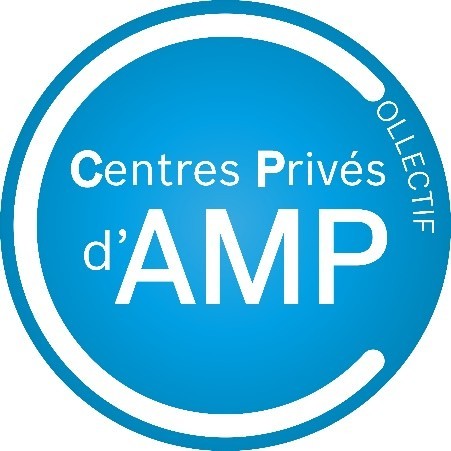 				COMMUNIQUE DU 15 MAI 2020COVID, AMP ET OUVERTURE DES CENTRES : BONNES NOUVELLESLE COLLECTIF DES CENTRES PRIVES TRAVAILLE ACTIVEMENT DANS LE GROUPE DE TRAVAIL DE L’AGENCE DE BIOMEDECINE :Après le déconfinement, les recommandations françaises ont été adoptées par la Direction Générale de la Santé avec l’objectif de pouvoir proposer aux patients un accès aux soins en AMP dans le cadre de la sécurité sanitaire lié au SARS-COVID 2 :Ainsi les centres d’AMP peuvent recommencer la prise en charge des couples qui attendent depuis le 12 mars.La date d’ouverture sera déterminée dans chaque région d’une façon progressiveEnsemble nous continuons à agir en AMP : le Collectif des Centres Privés travaille en Infertilité pour l’accès aux soins des couples dans les meilleures conditions.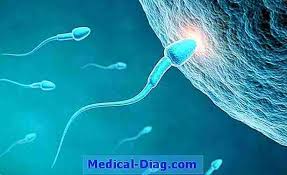 